 Partner A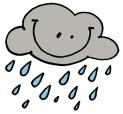 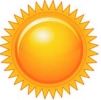 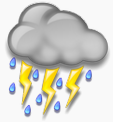 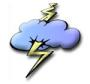 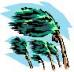 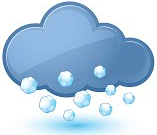 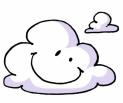 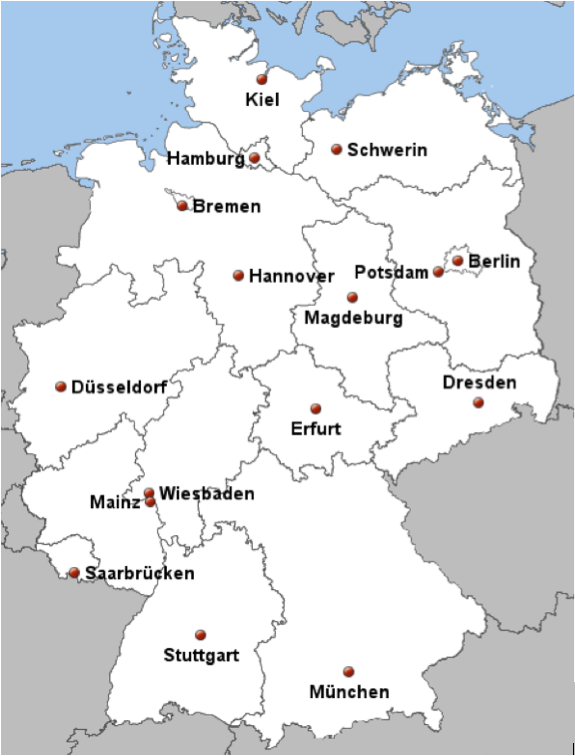 Frag deinen Partner und notiere die Informationen."Wie ist das Wetter in...?" Partner B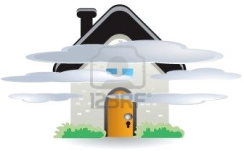 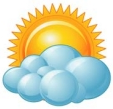 Frag deinen Partner und notiere die Informationen."Wie ist das Wetter in...?"WetterTemperaturDüsseldorf MünchenSaarbrücken Düsseldorf DresdenKielSchwerinWetterTemperaturStuttgartWiesbadenErfurtHannoverHamburgMagdeburgBerlin